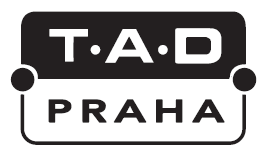 Invoice NumberČíslo fakturyPart NumberČíslo DíluQty.PočetPodpis, datum, razítko:Signature, date & stamp: